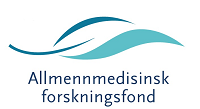 Rapport fra stipendiater om  AMFF-støttede prosjekter (Utfylling: Bruk tab-tast for å hoppe til neste felt)

Del 1- for alle
Del 2 – Pågående prosjekt
Del 3 – Sluttført ph.d.Versjon  140116Utfylt datoStipendiatens navnE-postProsjektets tittelProsjektets tittelTilknyttet hvilken institusjon/seksjon/enhet?  Tilknyttet hvilken institusjon/seksjon/enhet?  Er prosjektet fortsatt i drift?  (hvis ja; gå til del 2)Er prosjektet fortsatt i drift?  (hvis ja; gå til del 2)Ja  
NeiJa  
NeiEr prosjektet avsluttet med godkjent ph.d.? (hvis ja; gå til del 3)Er prosjektet avsluttet med godkjent ph.d.? (hvis ja; gå til del 3)Ja
NeiJa
NeiHvis prosjektet er avsluttet uten ph.d;  gi en kort forklaring herHvis prosjektet er avsluttet uten ph.d;  gi en kort forklaring herPubliserte artikler (oppgi full referanse i Vancouverformat, samt lenke til artikkel eller fulltekstEr prosjektet i gang og underveis som skissert i søknaden? JaNeiHvis nei, utdyp i form av en framdriftsplan fra nåværende tidspunkt til planlagt disputas – max 150 ordFor pågående prosjekter som fikk støtte 2015; Gi en kort omtale av hele prosjektet– maks 200 ord (til bruk i årsrapport for AMFF):Avhandlingens tittelLenke/URL til presentasjon av ph.d.Dato og sted for disputasHvis lenke til presentasjon av ph.d. ikke inneholder opplysning om publiserte artikler; oppgi full referanse i Vancouverformat, samt lenke til artikkel evt. sammendrag 